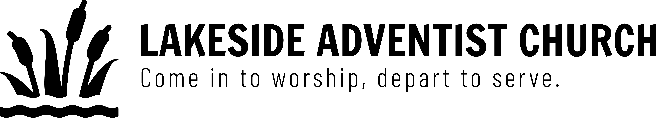 EventNotesEvent: NameAny Mics? Any Videos? Music? Other notes? 